ĆWICZENIA LOGOPEDYCZNE Z PSZCZÓŁKĄ: 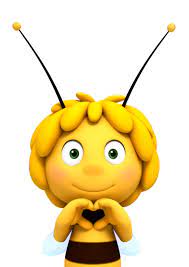 „…Tę pszczółkę którą tu widzicie zowią MająWszyscy Maje znają i kochająMaja fruwa tu i tam, świat swój pokazując namDziś spotka was maleńka, zwinna pszczółka MajaŚmiała, sprytna, rezolutna MajaMała przyjaciółka MajaMaju (Maju), Baju (Baju), Maju, cóż zobaczymy dziś…”Pszczółka Maja chce nam dziś pokazać kilka ćwiczeń, aby nasze Przedszkolaki mówiły coraz piękniej Poćwiczmy buzię i język z Pszczółką:Zadanie numer 2: Paluszek w ruch i kreśli szlaczek, a Ty powtarzaj za Pszczółką. 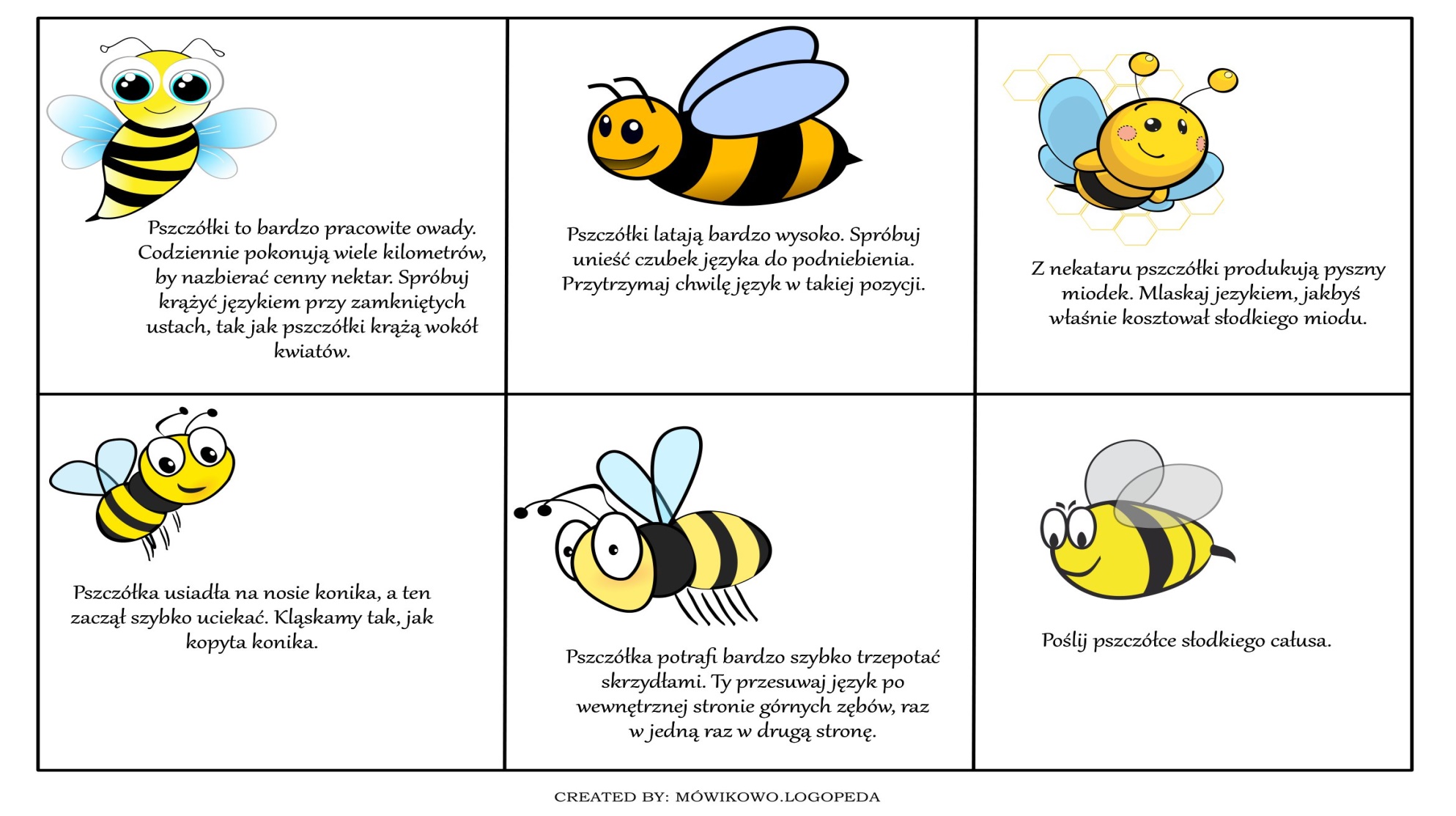 Pamiętaj o prawidłowym unoszeniu języka, gdy wymawiasz głoski ”l” (za górne ząbki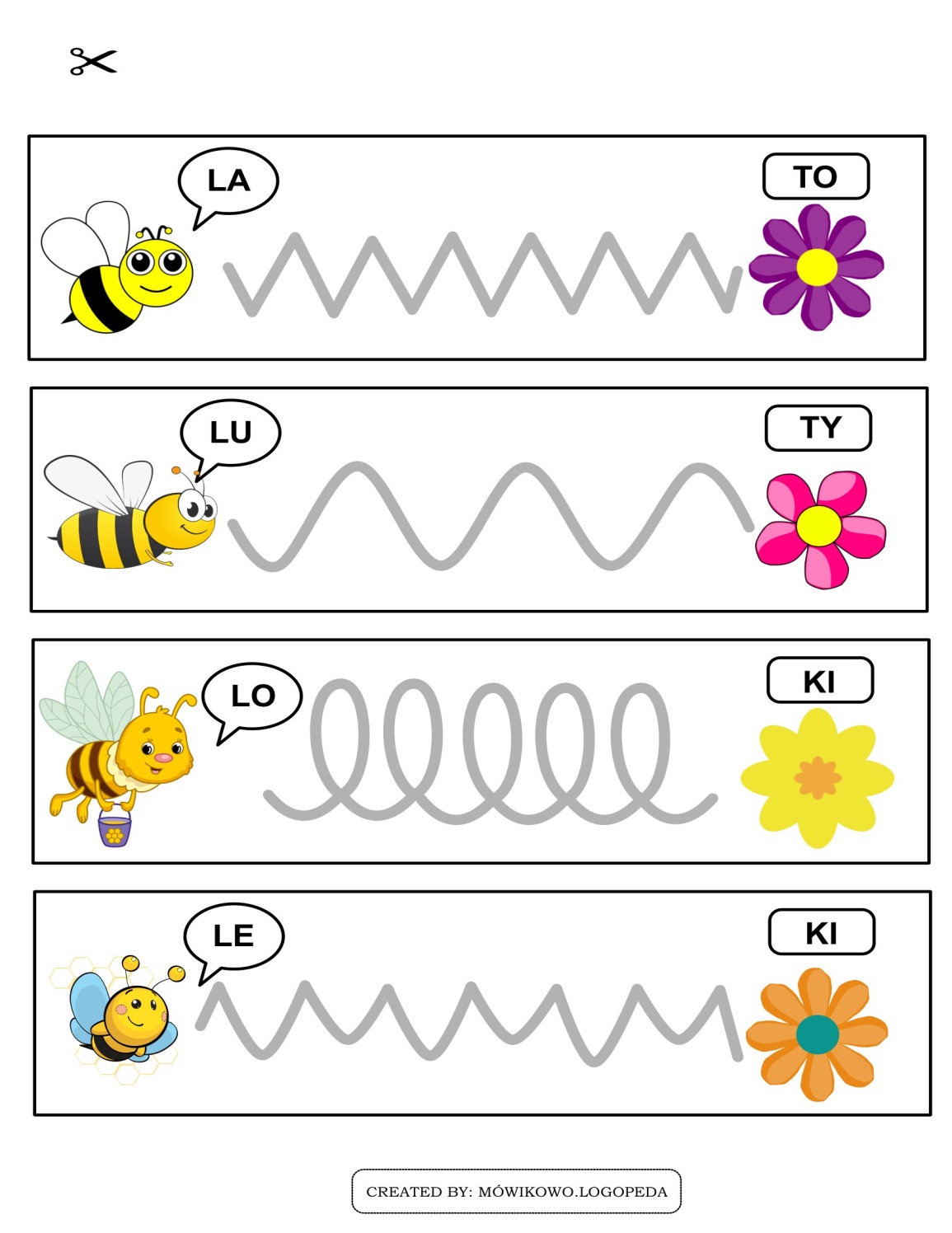 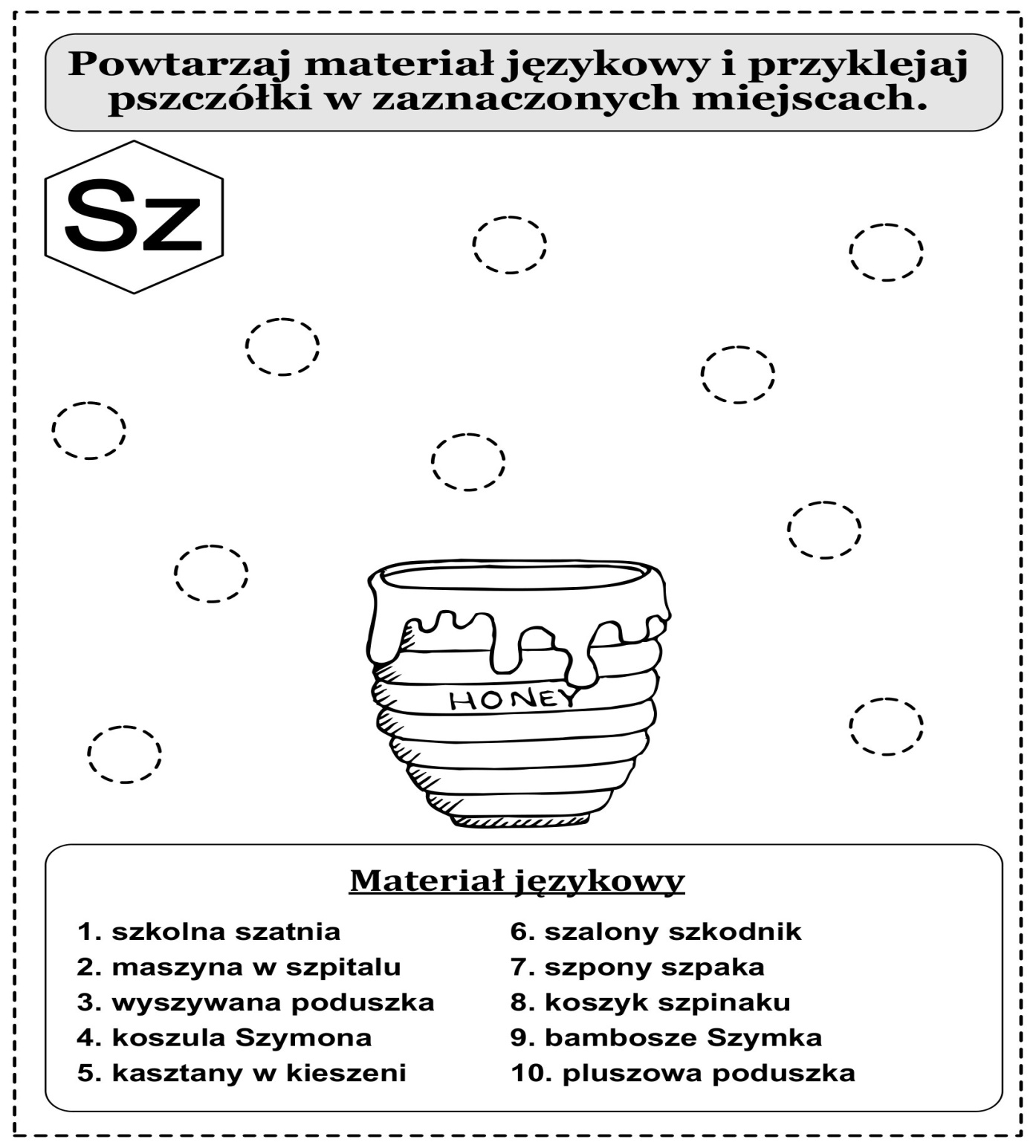 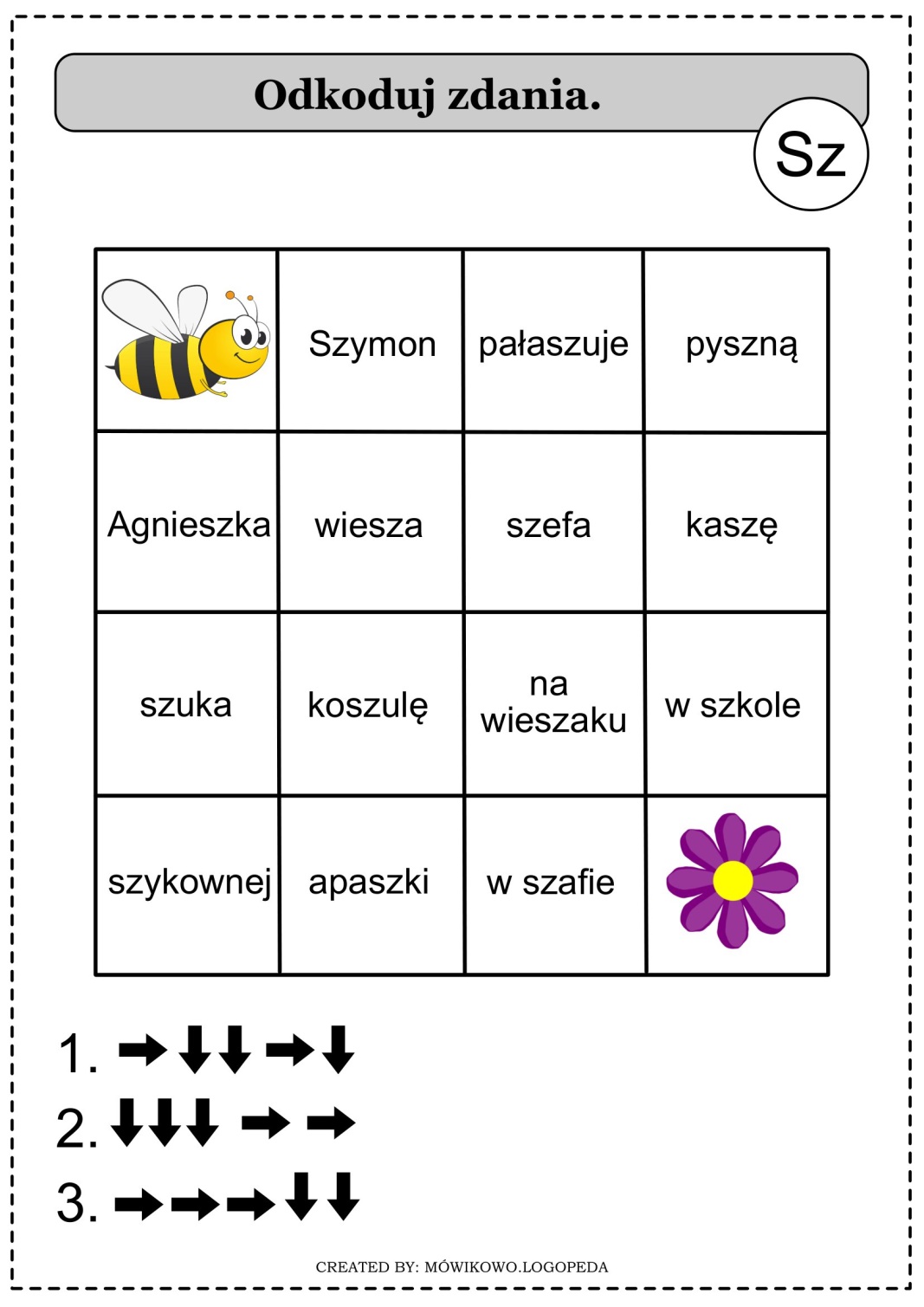 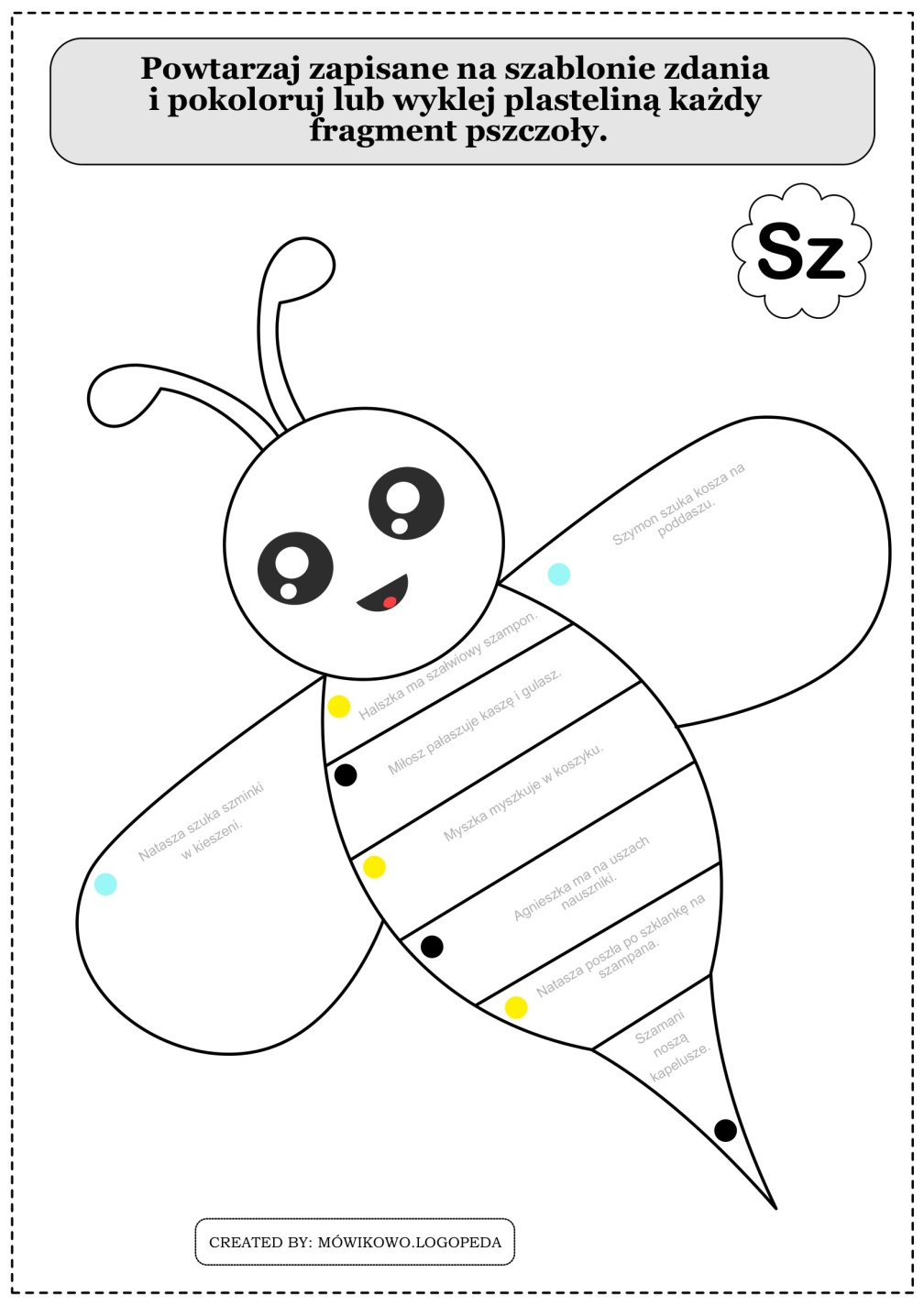 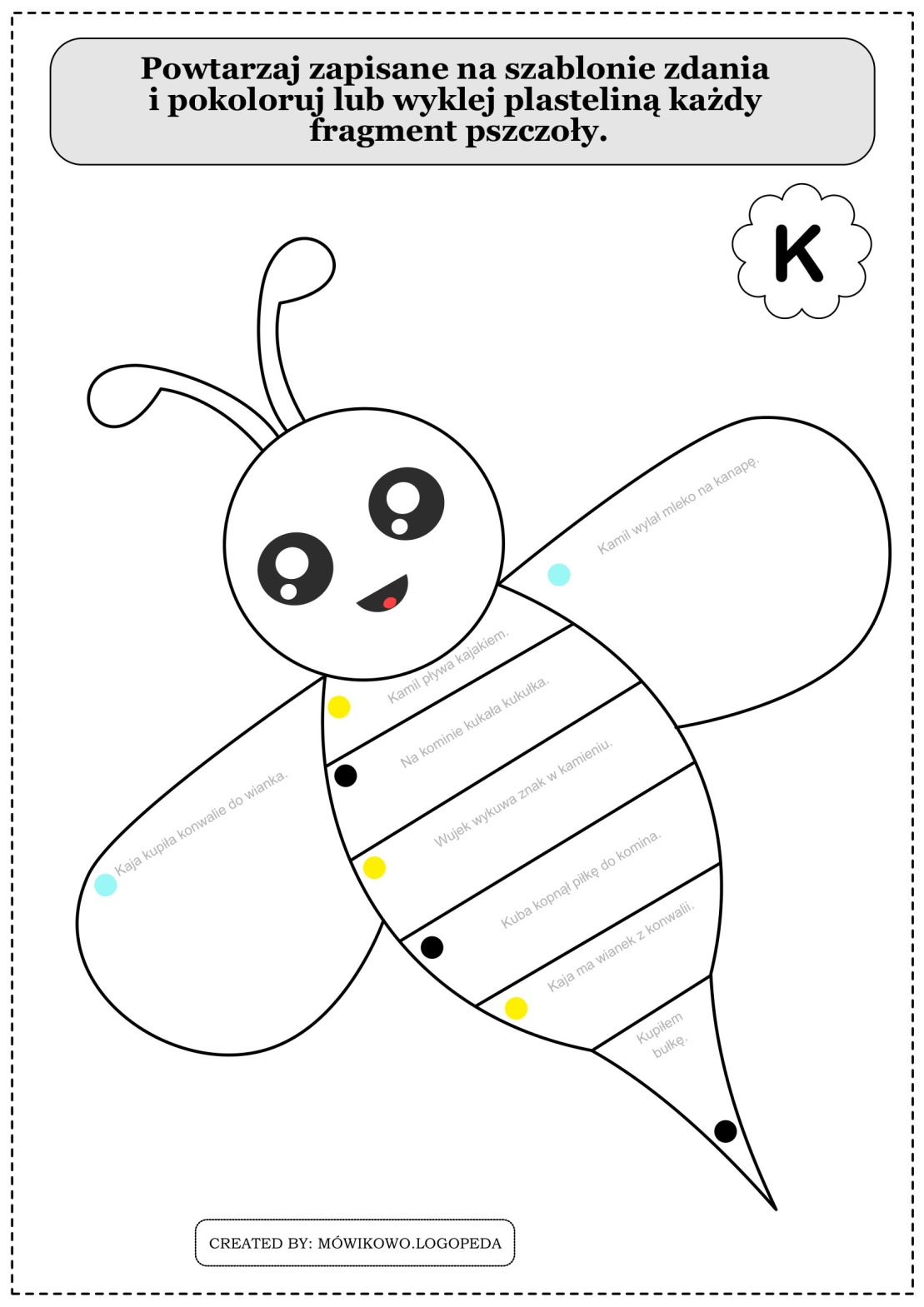 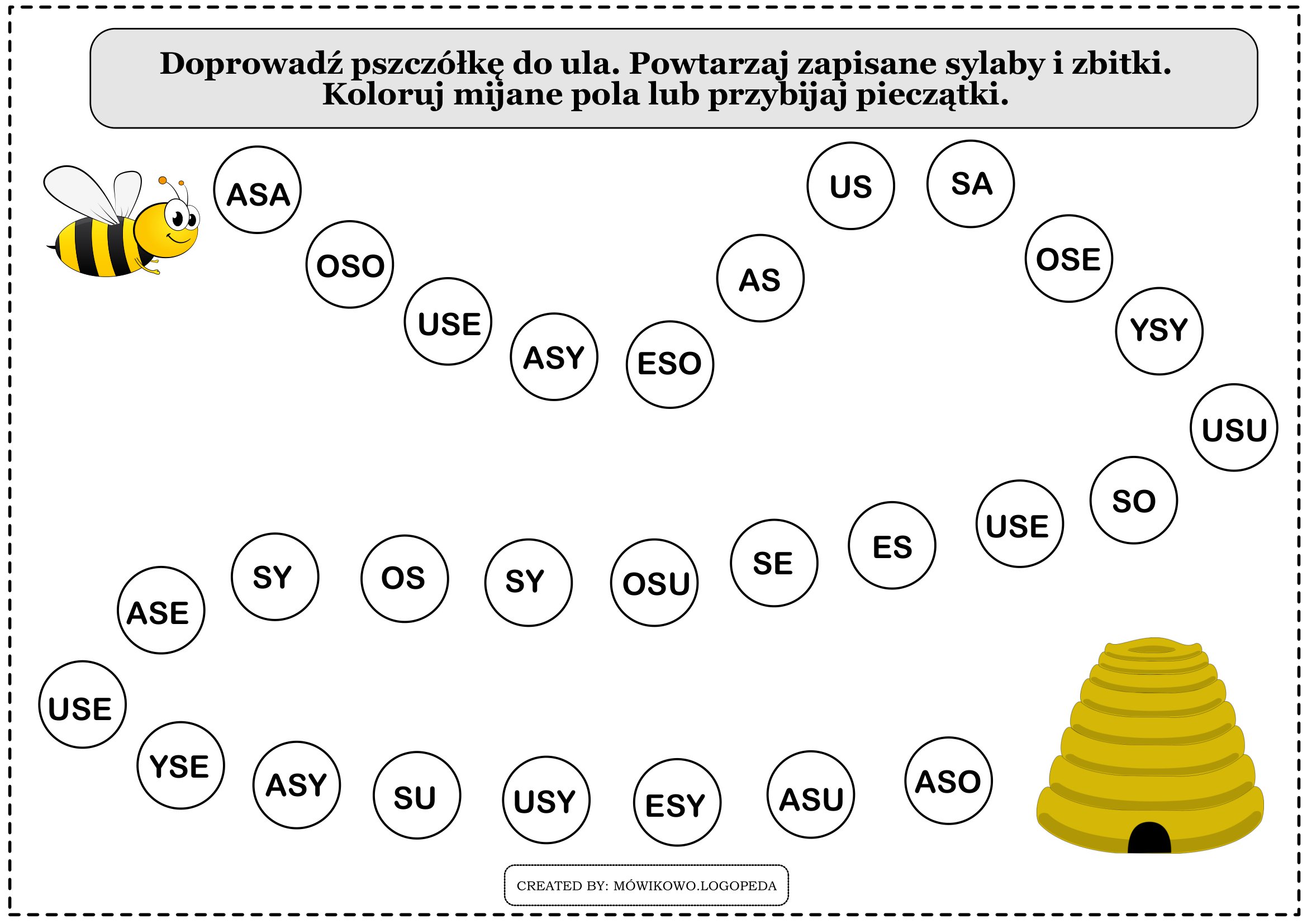 